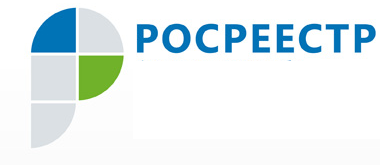 Пресс-релиз 30.08.2019 – Леса в городе Специалисты Управления Росреестра по ХМАО – Югре приняли участие в заседании Межведомственной рабочей группы по организации работ в целях обеспечения установления границ лесничеств на землях населенных пунктов. В ходе заседания обсуждались вопросы проведения кадастровых работ по установлению границ лесов, расположенных в границах населенных пунктов, и внесения в Единый государственный реестр недвижимости сведений о таких лесах с целью обеспечения защиты и охраны лесных насаждений. В состав Межведомственной рабочей группы от Управления Росреестра по ХМАО – Югре входят сотрудники отдела государственной регистрации недвижимости Ольга Рявкина – начальник отдела, Татьяна Воронцова –  заместитель начальника, Илья Нигматуллин – главный специалист-эксперт.   В совещании, проходившем в режиме видеоконференции, приняли участие представители органов местного самоуправления, Департамента строительства автономного округа, Департамента по управлению государственным имуществом автономного округа, регионального отделения по ХМАО – Югре филиала ФГБУ «Федеральная кадастровая палата»  Федеральной службы государственной регистрации, кадастра и картографии по Уральскому федеральному округу, Общественного совета при Департаменте недропользования и природных ресурсов Югры.   Пресс-служба Управления Росреестра по ХМАО – Югре   